Имею честь направить Государствам – Членам Совета вклад, представленный Аргентинской Республикой.	Хоулинь ЧЖАО
	Генеральный секретарьВклад от Аргентинской Республики Возможные действия для популяризации работы мсэ 
среди малых и средних предприятийБазовая информацияСовет 2017 года принял решение начать осуществление пилотного проекта по участию МСП в работе заинтересованных исследовательских комиссий Сектора стандартизации электросвязи (МСЭ-T) и Сектора развития электросвязи (МСЭ-D), в рамках которого МСП могут в полном объеме участвовать в собраниях исследовательских комиссий, решивших присоединиться к этому проекту, однако с ограничением их функций в процессах принятия решений, включая избрание на руководящие должности и принятие резолюций или рекомендаций.Впоследствии, на Полномочной конференции 2018 года (ПК-18), Межамериканская комиссия по электросвязи (СИТЕЛ-ОАГ) представила вклад с предложением обеспечить поощрение участия МСП в работе Союза в официальном порядке. В ответ на это предложение были представлены замечания и вклады от представителей всех регионов Международного союза электросвязи (МСЭ), и оно было утверждено в качестве Резолюции 209 (Дубай, 2018 г.).Насколько Аргентина понимает, после установления критериев в отношении членства МСП в МСЭ и их участия в деятельности Союза следует перейти к принятию конкретных мер, направленных на поощрение эффективного участия соответствующих предприятий, в первую очередь путем распространения информации о деятельности Союза и стимулирования интереса к участию в ней. В этих целях мы хотели бы представить информацию о действиях, которые мы уже предпринимаем для повышения осведомленности о Решении, принятом ПК-18, и разъяснения МСП того, какие выгоды от участия в работе МСЭ они могли бы получить. Действия, предпринятые к настоящему моменту В ходе ПК-18 пресс-служба МСЭ опубликовала сообщение в журнале "Новости МСЭ", объявив о принятии Резолюции 209 (Дубай, 2018 г.) после того, как она была утверждена. Эту новость распространили в социальных сетях, а также среди правительственных структур и представителей отраслей промышленности, взаимодействующих с МСП. С этим сообщением можно ознакомиться по адресу: 
https://news.itu.int/argentinas-commitment-to-itu/.Ассоциация интернета Аргентины (CABASE), с 2017 года сотрудничающая с МСЭ в вопросах распространения информации о деятельности МСЭ среди МСП и их ассоциаций в Аргентине и Латинской Америке, также довела эту новость до сведения своих членов.Соответствующая публикация размещена по адресу: https://www.cabase.org.ar/cabase-en-representacion-de-las-pymes-argentinas-en-la-union-internacional-de-telecomunicaciones/.Было организовано собрание с представителями Управления по вопросам предпринимателей и МСП, находящегося в ведении Министерства промышленности и труда Аргентины, с целью проинформировать их о решении МСЭ, с тем чтобы они, в свою очередь, тоже содействовали участию МСП в работе Союза с акцентом на ITU Telecom как на платформу, способствующую сближению с МСЭ и установлению контактов с другими членами. В этом деле они могут рассчитывать на поддержку Секретариата по вопросам информационно-коммуникационных технологий (SETIC) как организации, ответственной за сотрудничество с МСЭ в Аргентине, в частности в том, что касается получения всей необходимой информации и подготовки в рамках посвященных МСЭ ознакомительных и обучающих мероприятий, которая позволит МСП приступить к работе в исследовательских комиссиях. В данном контексте следует подчеркнуть важность информирования и вовлечения других секторов: информационно-коммуникационные технологии (ИКТ) используются во всех сферах современной жизни и оказывают на них влияние, следовательно, должны быть охвачены и такие сферы, как экономика, промышленность, охрана окружающей среды, транспорт и здравоохранение, чтобы соответствующие компании также могли привлекаться к участию в работе МСЭ. Наконец, в Аргентине началась реализация проекта с участием университетов и МСП, призванного подчеркнуть важность создания синергии между этими двумя группами участников, являющихся членами МСЭ, − Академическими организациями и МСП − Ассоциированными членами.Этот проект заключается в исследовании, разработке и внедрении IoT в различных городах Аргентины, и его осуществлением руководит Национальный технологический университет – учреждение, ассоциированное с МСЭ и имеющее более 30 региональных филиалов по всей стране. Начата реализация проектов по внедрению технологии IoT в трех городах, в которых располагаются филиалы университета (Санта-Фе, Сан-Николас и Ресистенсия). Надеемся, что в ближайшее время мы сможем представить первые результаты этой инициативы и по традиции поделиться ими в качестве примера передового опыта с Государствами-Членами и остальными членами.ВыводыАргентине хотелось бы рассчитывать на то, что все большее число Государств-Членов начнут распространять информацию о важности участия МСП в работе МСЭ, поскольку нередко именно МСП являются движущей силой роста и создания рабочих мест для экономики наших стран.В связи с этим мы напоминаем, что Организация Объединенных Наций приняла решение об учреждении Международного дня МСП, который отмечается ежегодно 27 июня.Мы предлагаем всем Государствам-Членам предусмотреть в рамках празднования этого дня меры для поощрения участия МСП в работе Международного союза электросвязи. ______________СОВЕТ 2019
Женева, 10–20 июня 2019 года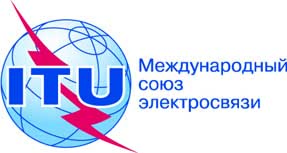 Пункт повестки дня: ADM 28Документ C19/87-RПункт повестки дня: ADM 2827 мая 2019 годаПункт повестки дня: ADM 28Оригинал: испанскийЗаписка Генерального секретаряЗаписка Генерального секретарявклад от аргентинской республикиВозможные действия для популяризации работы мсэ 
среди малых и средних предприятийвклад от аргентинской республикиВозможные действия для популяризации работы мсэ 
среди малых и средних предприятийРезюмеАргентина хотела бы представить информацию о действиях, предпринятых ею в связи с принятием Резолюции 209 (Дубай, 2018 г.) в целях поощрения участия малых и средних предприятий (МСП) в работе Союза.Необходимые действияПринять к сведению настоящий документ.____________Справочные материалыРезолюция 209 (Дубай, 2018 г.); Документ C19/56